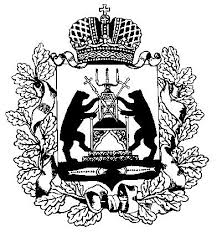 Российская ФедерацияНовгородская областьАдминистрация СОЛЕЦКОГО муниципального округаПОСТАНОВЛЕНИЕот 17.01.2022 № 58г. Сольцы(в редакции от. 12.05.2022 №845, от 02.06.2022 №977, от 05.08.2022 №1341)Об утверждении прогнозного плана (программы) приватизации муниципального имущества Солецкого муниципального округа на 2022 годВ соответствии с Федеральным законом от  21 декабря 2001 года №178-ФЗ «О приватизации государственного и муниципального имущества» Администрация Солецкого муниципального округаПОСТАНОВЛЯЕТ:1. Утвердить прилагаемый прогнозный план (программу) приватизации муниципального имущества Солецкого муниципального округа на 2022 год.2. Признать утратившими силу постановления Администрации муниципального	округа:  от 11.03.2021 №381 «Об утверждении прогнозного плана (программы) приватизации муниципального имущества Солецкого муниципального округа на 2021 год», от 18.05.2021 №668 «О внесении изменений в прогнозный план (программу) приватизации муниципального имущества  Солецкого  муниципального округа на 2021 год», от 30.08.2021 №1231 «О внесении изменений в прогнозный план (программу) приватизации муниципального имущества  Солецкого  муниципального округа на 2021 год», от 06.09.2021 №1273 «О внесении изменений в прогнозный план (программу) приватизации муниципального имущества  Солецкого  муниципального округа на 2021 год»,от 27.12.2021 №1943 «О внесении изменений в прогнозный план (программу) приватизации муниципального имущества  Солецкого  муниципального округа на 2021 год».3. Разместить настоящее постановление на официальном сайте Администрации Солецкого муниципального округа в информационно-телекоммуникационной сети «Интернет» и официальном сайте Российской Федерации для размещения информации о проведении торгов  www.torgi.gov.ru в сети «Интернет».И.о. Главы муниципального округа М.В. ТимофеевУтвержден							постановлением Администрации								муниципального округаот 17.01.2022 № 58ПРОГНОЗНЫЙ ПЛАН (ПРОГРАММА)ПРИВАТИЗАЦИИ МУНИЦИПАЛЬНОГО ИМУЩЕСТВА СОЛЕЦКОГО МУНИЦИПАЛЬНОГО ОКРУГА НА 2022 ГОДПрогнозный план (программа) приватизации муниципального имущества Солецкого муниципального округа (далее – муниципальное имущество) на 2022 год разработан в соответствии сФедеральным законом от  21 декабря 2001 года №178-ФЗ «О приватизации государственного и муниципального имущества».Основными задачами и направлениями муниципальной политики округа в сфере приватизации муниципального имущества Солецкого муниципального округа в 2022 году являются:приватизация муниципального имущества, которое не обеспечивает выполнение  муниципальных функций и полномочий муниципального округа;оптимизация структуры муниципальной собственности;вовлечение в гражданский оборот неиспользуемого муниципального имущества; привлечение потенциальных инвесторов с целью восстановления объектов культурного наследия, их дальнейшего сохранения и содержания;рациональное пополнение доходов бюджета Солецкого муниципального округа.2. Перечень недвижимого и иного муниципальногоимущества, приватизация которого планируется в 2022 году:    №п/пНаименование объектаМестонахождение (адрес)объектаГод вводаПримечание123451.Производственно-административное здание с кадастровым номером 53:16:0010513:184, площадью 440,3 кв.м.; склад с кадастровым номером 53:16:0010513:119, площадью 72,8 кв.м.; водонапорная башня с кадастровым (условным) номером 53:16:010513:04:2828/403/40;  земельный участок с кадастровым номером 53:16:0010513:4, площадью 23368 кв.м.Новгородская обл., г. Сольцы, ул. Железнодорожная, д. 1  1957не используются2.Нежилое здание (спортивный зал), 53:16:0010505:201, площадью 473,4 кв.м.; земельный участок, 53:16:0010505:11, площадь 615,0 кв.м.Новгородская обл., г. Сольцы, ул. А. Матросова, д. 58б 1970не используется3.Нежилое помещение,53:16:0010302:81, площадью 224,9 кв.м., объект культурного наследияНовгородская обл., г. Сольцы, ул. Комсомола, д.39 1891не используется4.Здание профессионального училища №27, 53:16:0010310:47, площадью 1135,8 кв.м., объект культурного наследия;земельный участок, 53:16:0010310:7, площадью 2221,0 кв.м.Новгородская обл., г. Сольцы, ул. Комсомола, д. 24, 1891не используется5.Здание гимназии, 53:16:0010314:53, площадью 494,2 кв.м., объект культурного наследия;земельный участок, 53:16:0010314:11, площадью 1507 кв.м.Новгородская обл., г. Сольцы, пл. Победы, д. 2, 1891, реконструкция 1937 годне используется6.Нежилое здание (котельная), 53-53-08-014-2011-213Новгородская обл., г. Сольцы, ул. Луначарского, д. 5, площадью 93,6 кв. м1956Не используется7.Нежилое помещение «квартира» Новгородская область, д. Выбити, ул. Жилпоселок, д. 14, кв. 21983не используется8.Нежилое здание, клуб с кадастровым номером 53:16:0000000:640, площадью 193,1 кв. м.; земельный участок с кадастровым номером 53:16:0060401:17, площадью 832 кв. м. Новгородская обл., Солецкий р-н, д. Куклино, ул. Центральная, д. 29а1988не используется9.Исключено10.Нежилое помещение, с кадастровым номером 53:16:0044901:54, площадью 45,9 кв.м.Новгородская область, Солецкий район, д. Каменка, ул. Парковая, д. 8, кв. 61957не используется 11.Исключено12.Исключено13.Исключено14.Исключено15.Нежилое здание площадью 930 кв. м. с кадастровым номером 53:16:0051602:98;земельный участок с кадастровым номером 53:16:0051602:47, площадью 16797 кв. м.Новгородская обл.,Солецкий р-н, д. Дуброво, ул. Ветеранов, д. 111955не используется16.Исключено 17.Автомобиль МЕРСЕДЕС BENZ S 350 4МА TIC, 2008 года выпуска, модель, № двигателя 272975 30880619Новгородская обл., Солецкий р-н, г. Соль цы, пл. Победы, д.32008не используется18.Нежилое помещение (квартира), площадью 21.4 кв.м.,  с кадастровым номером 53:16:0010716:186Новгородская обл., г. Сольцы, ул. ул. Садовая, д.27, кв.3-не используется19.Нежилое помещение (квартира), площадью 34,8 кв.м.,  с кадастровым номером 53:16:0010211:87Новгородская об., г. Сольцы, ул. Юбилейная, д.11, кв.21973не используется